Welcome to the Olympic Games of 476 A.D!!IntroductionGreece was an amazing group of City States and has left a lasting impression on our world, from our alphabet, impacts on science and philosophy, art and architecture, our political structure and even a huge impact on our sports of the day.  They even invented the Olympics!SimulationYou will be involved in a LARP (Live Action Role Play), which will involve significant preparation and culminate in the Olympic Games and many associated activities.  You will be divided into 5 major City States (groups of maximum 5) OR you can compete as an independent.  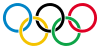 There 5 important city states to choose from:  ATHENS (2) (scholars/artists), SPARTA (2) (warriors), CORINTH (traders),  and ARGOS (musicians/artists) and DELPHI (home of the Gods).  Choose by lot your team.As part of a City State you will be responsible for the following:POSTER/PORTFOLIOCreating a poster or portfolio presentation (eg powerpoint, Prezi, Powtoon) the way of life of your region will include: 1. Geographical map including understanding of landforms in region, 2. knowledge of industry, trade and resources in the region, 3. Unique God foundation  4. Political structure, 5. Significant contributions (science, art, medicine, architecture, philosophy, warfare, etc.)   Keep it short and concise.  Minimal words, more pictures, 5-6 slides max equivalent.FLAG and ANTHEMThe flag and anthem you create will be used in the opening procession.  Both should reflect your values and way of life that you researched.  The flag needs to contain symbolic meanings that you can explain (e.g. brown represents the importance of earth for agriculture or the sword represents the warlike nature), the anthem can be a poem, chant, song, rap, or something like this and again should reflect much about the culture.  The slogan is a short phrase no more than 10 words you can chant during the competition.  GAMESEach City State is to research, adapt, prepare and execute 1 'traditional' (some leeway here) Olympic sporting event.  We will brainstorm in class and divide up and you must find a fun, all accessible and even playing field game to represent this event.  Students must compete in a minimum of 1 event each.Myth or Legend (extra marks)The Olympics were also a chance for social gatherings.  During the down time in the "Evening", sharing of myths and legends would have surely occurred (remember they all had the same Gods).  Prepare a myth or legend that you will dramatize/read for us.  Need not be highly professional in terms of costumes, but the presentation of it should be smooth and dramatic.  Greeks did not use a lot of props.UNITE GREECE!!As you have learned, it is near impossible to unite such a geographically challenged region.  However, we will pretend that this Olympic Games, there will be a political forum where they will pick a leader from a region that is felt will best represent the needs of ALL Greece.  Prepare a speech which outlines why your City state should represent all of Greece's interest.  You will address the critical question: "What do we offer Greece that makes us the best City State to represent Greece?"Strategize AlliancesAs the games go on, you are to schmooz the other City States, forming alliances that will serve and possibly save you in the future.  People liked to fight back in the day and since few people attacked Greece itself, they would occasionally fight amongst each other.  Create strong alliances with others, but remember they may be playing you.  At the end of the Games we will see how you fared.-----------------------------------------------------------------------------------------------------------INDEPENDENTSPerhaps some of you will prefer to work alone.  If you do, your task will be different.  Your role will be as historian.  You will choose a topic and enlighten us on the wonders of Ancient Greece, teaching the City States more about their culture.  Your tasks are as follows: Portfolio - Find a location or choose a location that existed and develop your own culture based on the nature of the region.  Hypothesize how your new City State would develop based on #1 above. (e.g. Aegena, Antioch, Thebes, etc.)Share something unique about the Greek culture during the Myth circle, using the below topics as a guide.Art of the AgeThe Seven Wonders of Ancient GreecePhilosophyStories/structure of the GodsWarAnother topic of interest to you not covered in City States.Strategize alliancesGrading– Grades will be formulated through observation, performance, knowledge of material, neatness, presentation, teamwork, strategy, and creative thinking.CreteSPARTAATHENSCORINTHARGOS